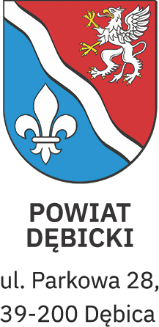 RegulaminKonkursu na projekt graficzny baneru promującego Powiat DębickiOrganizator: Starostwo Powiatowe w Dębicy Przedmiot konkursuStarostwo Powiatowe w Dębicy, zwane dalej Organizatorem ogłasza Konkurs na projekt graficzny baneru promującego Powiat Dębicki. Prace konkursowe wykonane w technice komputerowej, powinny jednoznacznie kojarzyć się  z Powiatem Dębickim  oraz w oryginalny sposób przedstawiać jego specyfikę i walory.Warunki uczestnictwaCelem konkursu jest wyłonienie i wytypowanie do realizacji projektu graficznego promującego Powiat Dębicki, który umieszczony zostanie na banerze usytuowanym na budynku Starostwa Powiatowego w Dębicy.W konkursie mogą brać udział jedynie te prace, które nie brały udziału w innych konkursach.Do konkursu każdy z uczestników może zgłosić maksymalnie trzy projekty.Konkurs ma charakter otwarty i może w nim wziąć udział każdy zainteresowany.Udział w konkursie jest bezpłatny i dobrowolny.Forma prezentacji pracy konkursowejProjekty graficzne z użyciem dowolnej ilości kolorów, powinny jednoznacznie kojarzyć się                              z Powiatem Dębickim, przedstawiać jego historię, kulturę, architekturę, przyrodę lub inne walory/miejsca charakterystyczne dla Powiatu.Prace muszą być wykonane w technice grafiki komputerowej. Kompozycja pracy: tablica: szerokość 14340 mm, wysokość 14130 mm, pliki w skali 1:1 100 dpi,Projekt grafiki należy składać w następujących formatach:na nośniku elektronicznym, na płycie CD lub DVD zapisanych w formatach: PDF, JPG, TIFF                              o wysokiej rozdzielczości, co najmniej 100 dpi oraz z formacie wektorowym, PDF, CDR, AI, (czcionki zamienione na krzywe) z podaniem parametrów graficznych niezbędnych do właściwego użytkowania,pliki muszą dopuszczać możliwości zmiany skali i proporcji obrazu bez znaczącej utraty jakości.Prace konkursowe powinny znajdować się w zamkniętych kopertach z napisem „Konkurs na projekt graficzny baneru promującego Powiat Dębicki” wraz z imieniem i nazwiskiem autora pracy.Miejsce i termin składania prac konkursowych:Prace konkursowe wraz z Kartą zgłoszenia (załącznik nr 1 lub 2) należy składać w siedzibie Organizatora: Starostwo Powiatowe w Dębicy, ul. Parkowa 28, 39-200 Dębica, lub przesłać pocztą  na adres Organizatora w terminie do 30 czerwca 2023 r. z dopiskiem na kopercie „Konkurs                            na projekt graficzny baneru promującego Powiat Dębicki”.Termin zgłoszenia prac konkursowych upływa z dniem  30 czerwca 2023 r. Prace konkursowe niespełniające wymagań, o których mowa w Regulaminie konkursu lub nadesłane po upływie terminu, o którym  mowa w pkt. 2 nie będą podlegały ocenie Komisji konkursowej.Organizator nie ponosi odpowiedzialności za ewentualne opóźnienia i uszkodzenia, do których dojdzie 
w trakcie przesyłki projektów. Wszelkie koszty związane z przygotowaniem i złożeniem pracy konkursowej ponosi Uczestnik konkursu.Kryteria oceny:Prace zostaną poddane ocenie przez Komisję konkursową powołana przez Starostę Powiatu Dębickiego.Komisja konkursowa dokona wyboru jednego najlepszego projektu.Po podjęciu ostatecznej decyzji, Komisja konkursowa poda do publicznej wiadomości nazwisko autora zwycięskiego projektu.Decyzje Komisji są ostateczne i nie przysługuje od nich odwołanie.Zastrzega się, że ocena Komisji może skutkować brakiem wyłonienia i wytypowania projektu do realizacji, co jest równoznaczne z rezygnacją z przyrzynania nagrody, o której mowa w pkt. VII.Warunki ogólneDo konkursu mogą przystąpić osoby, które:zapoznały się z niniejszym Regulaminem konkursu i akceptują jego postanowienia;wypełnią Kartę zgłoszenia (za osoby niepełnoletnie formularz składają przedstawiciele ustawowi - załącznik nr 2).  Karta zgłoszenia powinna znaleźć się w jednej kopercie ze zgłoszonymi do konkursu pracami graficznymi. Prace bez załącznika nr 1 lub 2 nie będą brane pod uwagę.Osoby nadsyłające zgłoszenia w ramach konkursu tym samym wyrażają zgodę na przetwarzanie przez Organizatora swoich danych osobowych wyłącznie na potrzeby konkursu w zakresie koniecznym do prawidłowego przeprowadzenia konkursu (ustawa o ochronie danych osobowych z dnia z dnia 10 maja 2018 r. tj. Dz. U. z 2019 r. poz. 1781).Przekazanie prac konkursowych oznacza jednocześnie, że przekazujący oświadcza, iż nie naruszają one praw osób trzecich, w szczególności nie naruszają ich majątkowych i osobistych praw autorskich. W przypadku wystąpienia przez osobę trzecią z roszczeniami wynikającymi                        z tytułu naruszenia praw określonych powyżej, uczestnik Konkursu, którego dotyczy powyższe roszczenie, zrekompensuje Organizatorowi, jako wyłącznie odpowiedzialny, koszty poniesione              w związku ze skierowaniem przeciwko niemu roszczeń odszkodowawczych, zwalniając Organizatora od wszelkich zobowiązań, jakie powstaną z tego tytułu.Zgłoszenie pracy do konkursu jest jednoznaczne z przyjęciem warunków niniejszego regulaminu i oświadczeniem, ze prace zgłoszone do konkursu zostały wykonane osobiście.NagrodaZa nagrodzony projekt zostanie przyznana kwota pieniężna w wysokości 2.000 zł PLN brutto (dwa tysiące złotych). Od podanej kwoty zostanie naliczony podatek zgodnie z zasadami                                   obowiązujących przepisów prawa. Prawo własności i prawo wykorzystania zwycięskiego projektuZwycięski projekt stanie się własnością Organizatora, w zamian za wypłaconą nagrodę pieniężną. Jest to jednoznaczne, z przejęciem przez Organizatora na własność majątkowych praw autorskich do projektu oraz możliwością wykorzystywania go dla potrzeb własnych.Organizator konkursu zastrzega sobie prawo do ewentualnych modyfikacji zwycięskiego projektu, z poszanowaniem oryginalnej formy, w celu skutecznego wykorzystania. Rozstrzygniecie konkursu:Planowana data ogłoszenia wyników: lipiec 2023  r.Wyniki konkursu zostaną ogłoszone na stronie internetowej Starostwa Powiatowego w Dębicy (www.powiatdebicki.pl) oraz na profilu Facebook. Postanowienia końcowePrace konkursowe nie podlegają zwrotowi autorom i przechodzą na własność Organizatora konkursu. Najciekawsze projekty mogą zostać opublikowane na stronie i mediach społecznościowych Organizatora konkursu. Organizator zastrzega sobie prawo do zmian postanowień niniejszego Regulaminu w każdym czasie bez podania przyczyny.We wszystkich sprawach spornych decyduje Komisja konkursowa.Załącznik 1Karta zgłoszeniaKonkurs na projekt graficzny baneru promującego Powiat DębickiImię i nazwisko oraz data urodzenia uczestnika konkursu ……………………………………………………………………………………………………………………………………………………………………………………………………………………………..Adres zamieszkania ………………………………………………………………………………………………………………………………………………………………………………………………………………………………………………………………………………………..Telefon kontaktowy, adres e-mail ……………………………………………………………………………………………………..Oświadczam, że zapoznałem(-am) się z treścią Regulaminu Konkursu na projekt graficzny baneru promującego Powiat Dębicki i akceptuję jego warunki. Zapoznałem(-am) się z treścią noty informacyjnej (załącznik nr 3), w tym  informacją o celu                                      i sposobach przetwarzania danych osobowych oraz prawie dostępu do treści swoich danych i prawie ich poprawiania. 						…………………………………………………………………. 						 (data, imię i nazwisko pełnoletniego uczestnika konkursu)Załącznik 2Karta zgłoszeniaKonkurs na projekt graficzny baneru promującego Powiat DębickiOświadczenie o wyrażeniu zgody przedstawiciela ustawowego na wzięcie udziału                                w konkursie osoby niepełnoletniejJa, niżej podpisany/a, ……………………………………………………………………………………….. jako 
przedstawiciel ustawowy nieletniego…………………………………………………………………………………………………                                                                               (imię i nazwisko uczestnika konkursu) wyrażam zgodę na jego udział w Konkursie na projekt graficzny baneru promującego Powiat Dębicki                                      na zasadach określonych w Regulaminie konkursu.Oświadczam także, że zgłoszona do niniejszego konkursu praca jest wynikiem własnej twórczości ...............................................................................................................................................(imię i nazwisko uczestnika konkursu)i nie narusza praw autorskich oraz jakichkolwiek innych praw osób trzecich.  Zapoznałem(-am) się z treścią noty informacyjnej (załącznik nr 3), w tym  informacją o celu                                      i sposobach przetwarzania danych osobowych oraz prawie dostępu do treści swoich danych i prawie ich poprawiania.Wyrażam niniejszym zgodę na umieszczenie danych osobowych:
………………………………….............................................................................................................................…………………………………………………………………………………………………………………………………………………………..(imię i nazwisko uczestnika konkursu, adres zamieszkania, telefon kontaktowy, adres e-mail, nazwa szkoły) w bazie danych organizatora konkursu oraz przetwarzanie ich, zgodnie z ustawą z dnia 10 maja 2018 r. o ochronie danych osobowych (t.j.: Dz. U. z 2019, poz. 1781) w celu przeprowadzenia konkursu oraz dalszego wykorzystania projektów.…...................................................................................………………………………………………………………………………….                              (data, czytelny podpis przedstawiciela ustawowego,                                         telefon kontaktowy, adres e-mail) Załącznik nr 3NOTA INFORMACYJNARealizując obowiązek informacyjny wynikający z art. 13 i 14 ROZPORZĄDZENIA PARLAMENTU EUROPEJSKIEGO I RADY (UE) 2016/679 z dnia 27 kwietnia 2016 r. w sprawie ochrony osób fizycznych w związku                                               z przetwarzaniem danych osobowych i w sprawie swobodnego przepływu takich danych oraz uchylenia dyrektywy 95/46/WE (ogólne rozporządzenie o ochronie danych), zw. dalej RODOinformujemy, że: administratorem Pani/Pana danych osobowych jest Starostwo Powiatowe z siedzibą w Dębicy przy ul. Parkowej 28; Administrator prowadzi operacje przetwarzania następujących kategorii Pani/Pana danych osobowych: imię i nazwisko,  data urodzenia, adres zamieszkania, nr telefonu, nr konta bankowego, wizerunek w mediach społecznościowych, lokalnych, ogólnopolskich, portalach internetowych,kontakt z Inspektorem ochrony danych u Administratora: e-mail: iod@powiatdebicki.pl, Pani/Pana dane osobowe przetwarzane będą w celu organizacji i przebiegu Konkursu na projekt graficzny baneru promującego Powiat Dębicki i nie będą udostępniane innym odbiorcom,podstawą przetwarzania Pani/Pana danych osobowych jest Ustawa z dnia 5 czerwca 1998 r.                                   o samorządzie powiatowym (t.j. Dz. U. z 2022 r. poz. 1526) oraz art. 6 ust. 1 lit. e RODO,                                            tj. przetwarzanie jest niezbędne do wykonania zadania realizowanego w interesie publicznym lub                   w ramach sprawowania władzy publicznej powierzonej administratorowi w zw. z wyrażoną przez Pana/Panią zgodą.posiada Pani/Pan prawo do:żądania od Administratora dostępu do swoich danych osobowych, ich sprostowania lub ograniczenia przetwarzania danych osobowych,wniesienia sprzeciwu wobec takiego przetwarzania, wniesienia skargi do organu nadzorczego,cofnięcia zgody na przetwarzanie danych osobowych. Pani/Pana dane osobowe nie podlegają zautomatyzowanemu podejmowaniu decyzji, w tym profilowaniu, nie są także przekazywane do państwa trzeciego ani organizacji miedzynarodowych.odbiorcą danych mogą być osoby fizyczne lub prawne, organ publiczny, jednostka lub inny podmiot, któremu ujawnia się dane osobowe na podstawie przepisów prawa, organy kontroli, posłowie, media.Pani/Pana dane osobowe będą przechowywane przez okres wynikający z jednolitego  rzeczowego wykazu akt, załącznika do Instrukcji Kancelaryjnej, załącznika do rozporządzenia Prezesa Rady Ministrów z dnia 18 stycznia 2011 roku w sprawie instrukcji kancelaryjnej, jednolitych rzeczowych wykazów akt oraz instrukcji w sprawie organizacji i zakresu działania archiwów zakładowych. (Dz.U.2011 nr 14 poz. 67).Źródło pochodzenia danych osobowych:  pełnoletni uczestnik konkursu, rodzic, opiekun prawny uczestnika konkursu.